This assessment checklist provides a guide to record student's demonstrated skills and knowledge.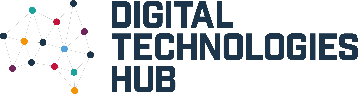 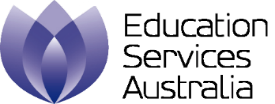 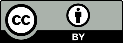 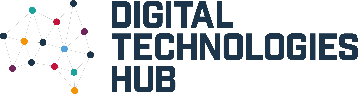 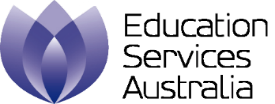 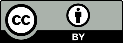 Year 5-6 Name: ____________________Name: ____________________Digital systems Date __ / __ / __Date __ / __ / __Demonstrated knowledge/skillsYes/No or progressingCommentsThe student creates a concept map or mind map that includes the fundamentals of digital system components such as:-	input devices eg keyboard, mouse and microphone-	output devices eg monitor, speakers, printer-	hardware (all the physical components) and software (programs that instruct computer) look for day-to-day software students are familiar with and use-	connections via cables, Wi-Fi or Bluetooth-	types of digital systems eg desktop computer, laptop/Chromebook, tablet, smartphone, server (file storage) The student includes reference to benefits of a network.Share and store filesShare printer Use of a router to connect to the internet Wi-Fi use devices wirelessly (ease of use) The student includes reference to security measures.Passwords and log in restrictionsRestricted access to filesThe students use their concept map or mind map to explain such things as: How digital systems are connected to form a network.Why digital systems are connected via a network.How a network enables you to connect to the internet.Who is allowed or not allowed to use the network?Are there different levels of access for users?  If so, why? What are users able to do once they are connected to the school network?What would happen if your school didn’t have a computer network?Any suggested improvements to the school network.The student can:(list key ideas explained confidently) The student can:(list key ideas explained confidently) The student can:(list key ideas explained confidently) The student would benefit to next work on:(list key ideas that were not evident or not demonstrated to a sufficient level)The student would benefit to next work on:(list key ideas that were not evident or not demonstrated to a sufficient level)The student would benefit to next work on:(list key ideas that were not evident or not demonstrated to a sufficient level)